People live here. It's a road in town with houses and shops.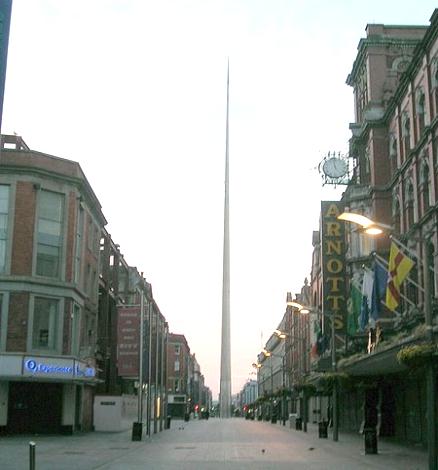 A wide road with trees on the sides.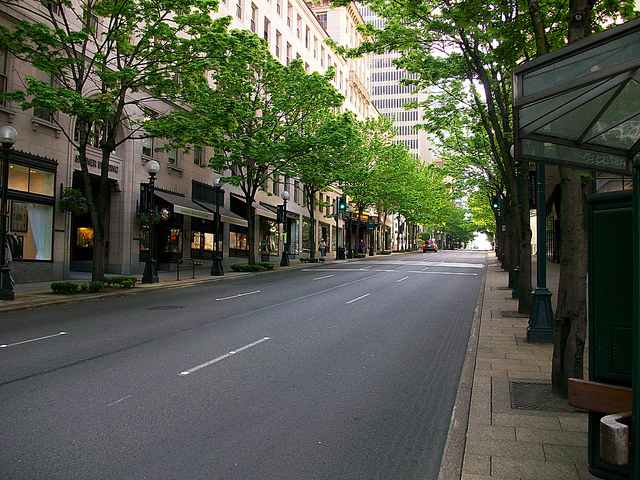 You can buy everything you need here: clothes, shoes….. There are also restaurants and cafes.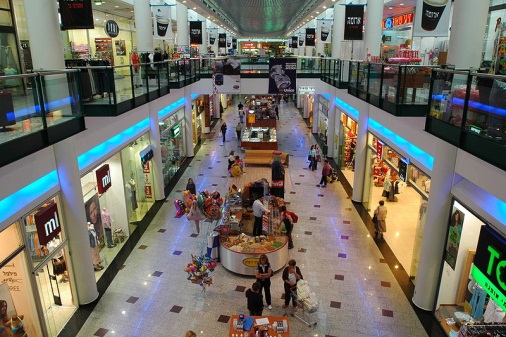 You can find books    here, sit quietly and read. 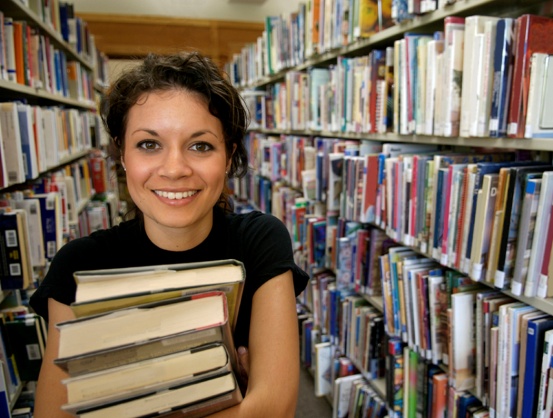 You can drink coffee and tea here and eat a sandwich or cake. 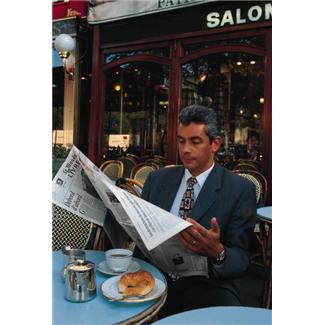 You learn here. 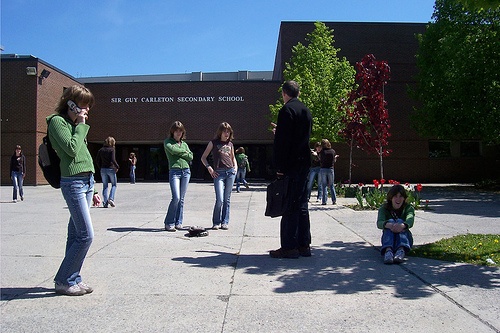 Here you can watch a play or a show.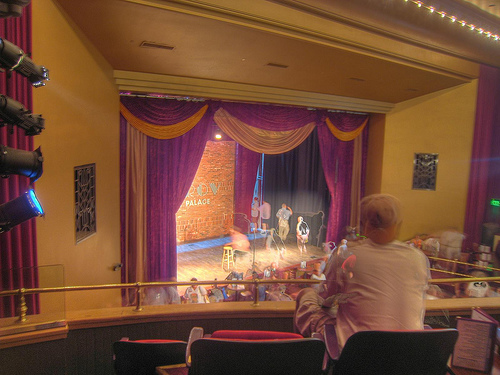 You come here when you need money. 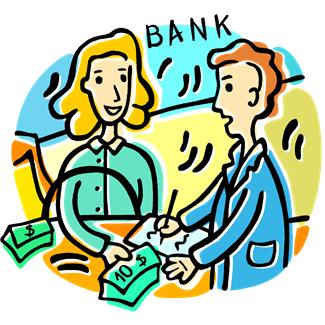 You can buy books here. 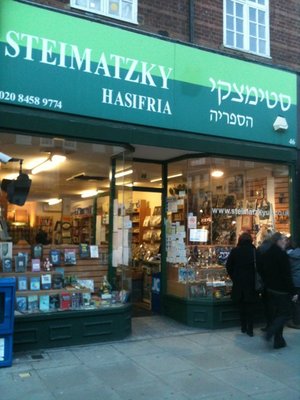 You can eat a meal here with your friends and family.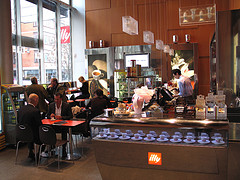 You sleep here when you travel. 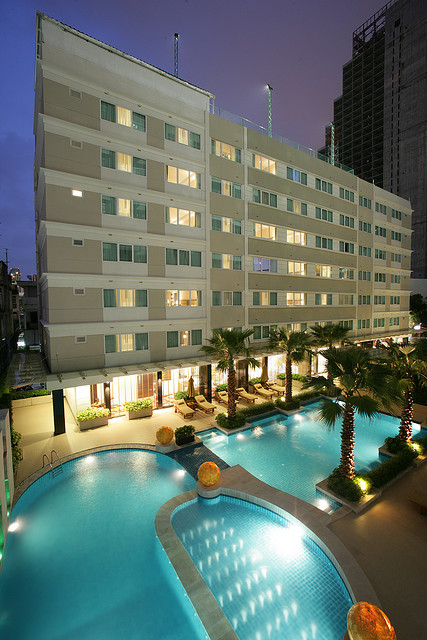 You can send letters from here and buy stamps. 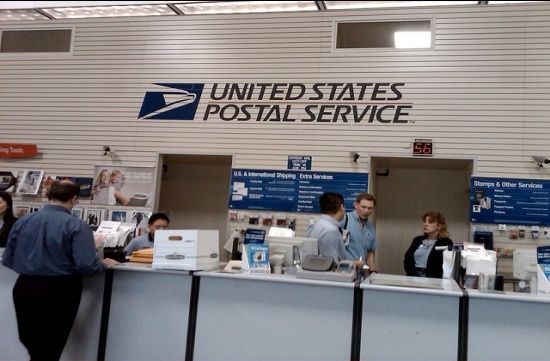 A big store with departments for different things (dishes, clothes, shoes, shampoo….)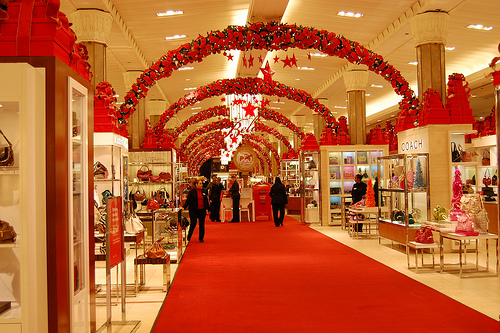 Here you buy food, vegetables, fruit, sugar, cheese and other things. 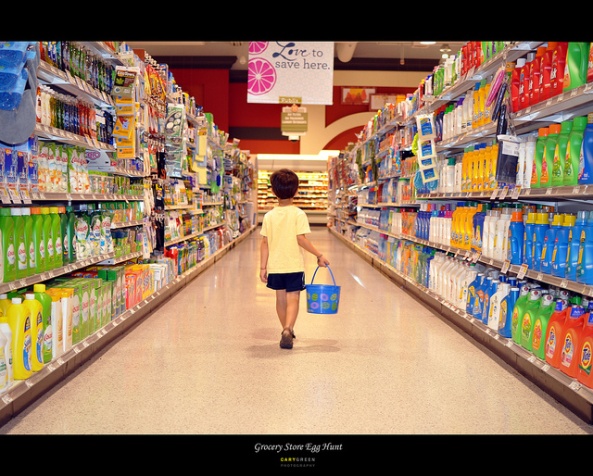 An underground (תת קרקעי) railway station in the city. 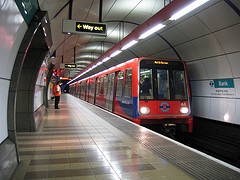 Police officers work here.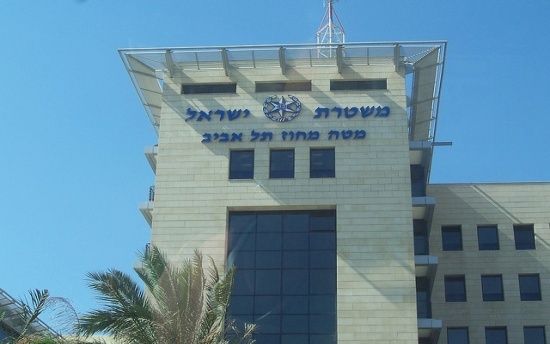 You can buy petrol for your car here. 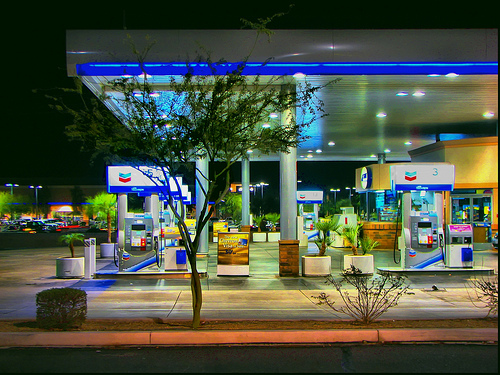 You can get on the bus here. 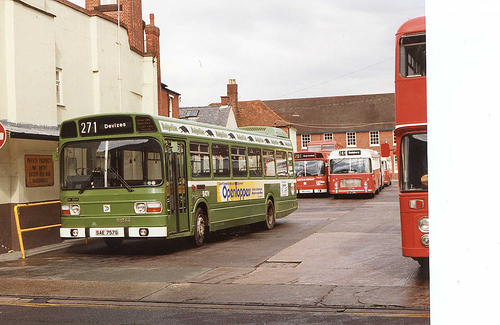 You can take a train here and travel to different places.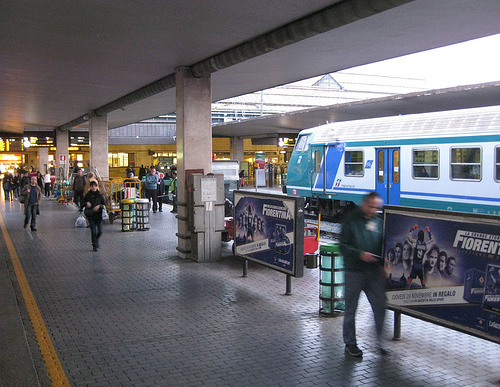 